工程倫理-報導心得標題：【六輕污染悲歌】許厝國小遷校　許厝人：居民能遷去哪？班級：化材三甲學號：4a340014姓名:胡耿銘內文: 雲林六輕旁的橋頭國小許厝分校，因為驗出學童體內硫代二乙酸高於其他學校，引來健康上的疑慮。台大公共衛生學院教授詹長權日前向行政院長林全建議遷校，政院今拍板，確認環境污染將危害學生健康，政府決定將許厝分校遷校至豐榮國小。《蘋果》曾在2014年8月３１日出版「憂罹癌　六輕旁學童遷校」調查報導，據國家衛生研究院與台大公共衛生學院教授詹長權合作的「六輕石化工業區附近學童之流行病學研究」，許厝分校學童的尿液驗出超高的硫代二乙酸（TdGA），顯示分校可能遭六輕排放的氯乙烯（VCM）污染；TdGA是人體代謝VCM的產物，而VCM是世界衛生組織認定的一級致癌物質。2013年才剛遷到新校區的許厝分校距六輕廠區僅900公尺，由台塑出資7千萬元、雲林縣政府撥款3千萬元建設。現在傳出可能遭污染，中央、地方政府和學者經多次討論，2014年9月起分校學童將暫時安置到橋頭國小本校上課。政院今則決定將許厝分校遷校至豐榮國小。「做錯事的不是我們，為何要我們來承擔？」許厝分校家長許再發怒批。他的小女兒剛從分校畢業，雖檢測出的數值相較不高，他還是決定將她送到30公里外的虎尾就讀國中，這對在許厝世居好幾代的許再發來說，是痛苦而無奈的決定。同樣是許厝子孫的許江忠，7歲兒子才進許厝分校就讀1年，檢測出來的「硫代二乙酸」數值就高達429微克/克-肌酸酐（μg/g-creatinine），是其他離六輕較遠國小學生平均值的3.7倍，幾乎等同於每天在VCM廠工作的勞工暴露量。在政府決定遷校之前，許江忠就已決心讓兒子轉學，即使如此，他還是明白，離開，不能解決問題，污染的VCM還是在那裡，「就跟高雄氣爆一樣，剛開始不會有警覺，等到事情發生，都已經來不及了」。「如果學校真的遷走了，當地居民呢？能遷去哪？」許再發說，過去這些魚塭幫他拉拔5個孩子長大，除了許厝，他不知還能到哪裡生活，可是從他魚池遠遠望過去的六輕工廠，大大煙囪不時冒著白煙，燃燒的已不是恐懼，更是他們的生命與根基。（政治中心／台北報導）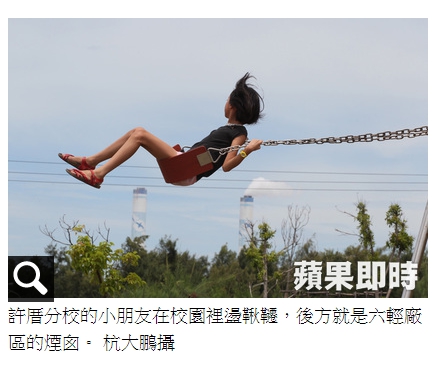 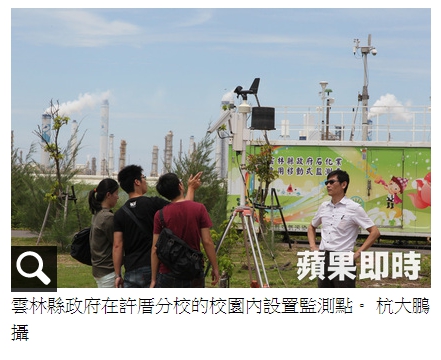 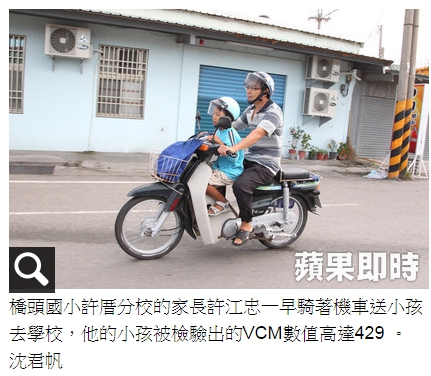 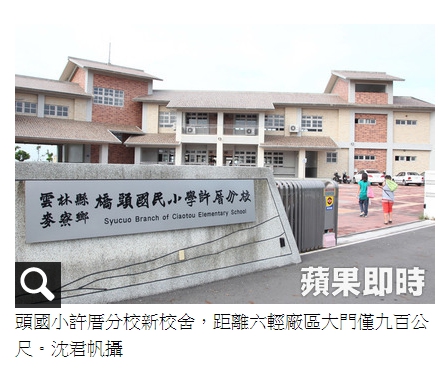 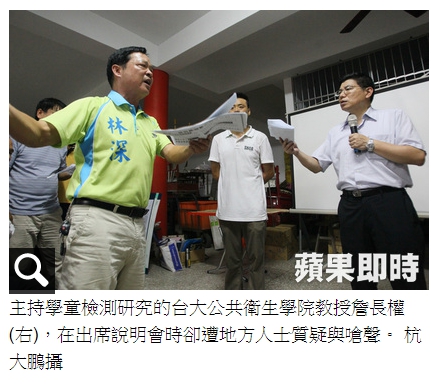 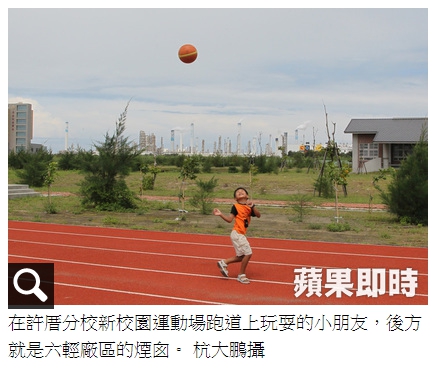 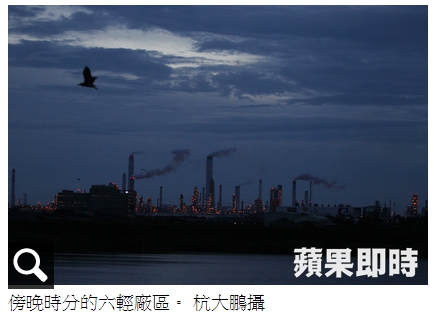 心得:前些日子去過六輕的附近吃喜酒，是在住宅前辦的流水席，當時我就在心裡想，這家人住的離六輕還真是近阿。這時腦中晃過曾在新聞上看到的這件事件，難道比起學童們，環境的污染對住在這附近的居民的健康的影響會比較少嗎?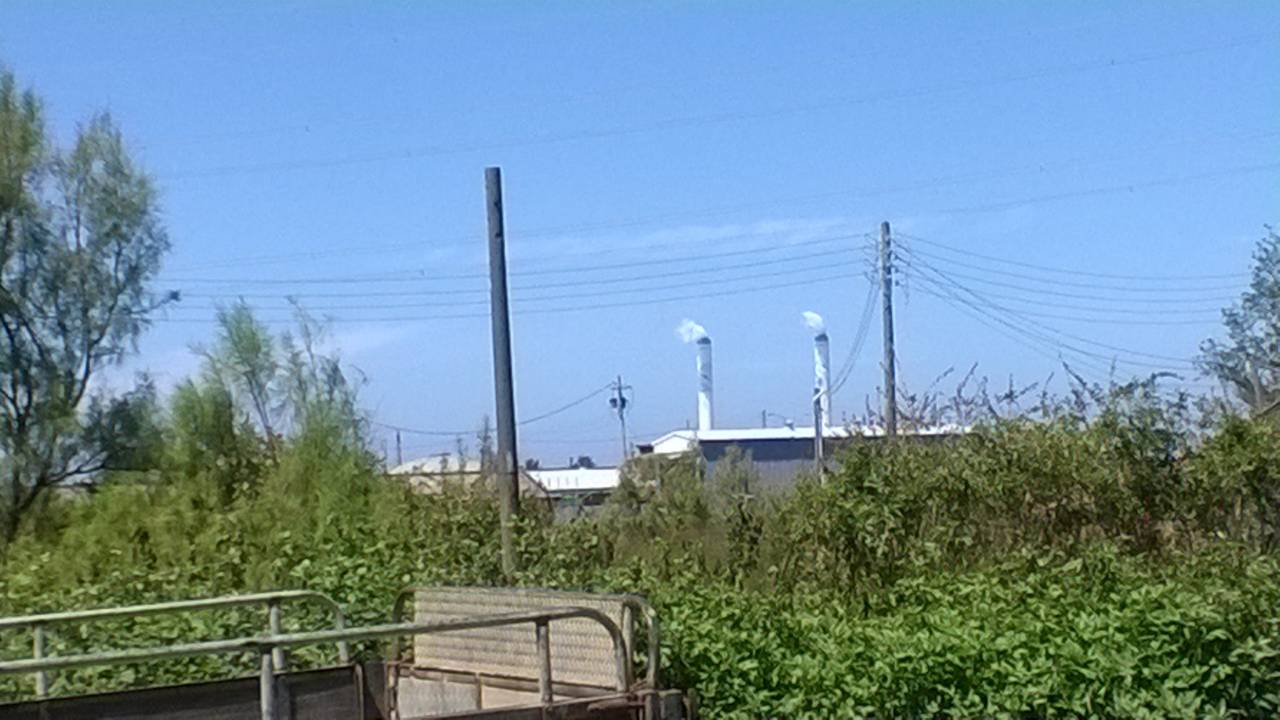 *上圖為當時在吃喜酒的地方所拍的相片今天備受祝福的新人，將來所生出的孩子，也將在這片受到汙染的土地上成長嗎?工廠對利潤的追求是自然的，但對廢棄物的妥善處理固然是更重要的。資料來源: http://www.appledaily.com.tw/realtimenews/article/new/20160822/933503/